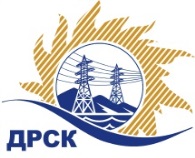 Акционерное Общество«Дальневосточная распределительная сетевая  компания»Протокол заседания Закупочной комиссии по вскрытию поступивших конвертовг. Благовещенск        Способ и предмет закупки: Открытый электронный запрос цен на право заключения Договора на выполнение работ: «Оформление правоустанавливающих документов на земельные участки под объектами строительства, филиал АО «ДРСК» «Амурские ЭС».Плановая стоимость закупки: 594 540,00 руб. без учета НДС.Закупка 2167 р. 2.1.1. ГКПЗ 2017 г.ПРИСУТСТВОВАЛИ: члены постоянно действующей Закупочной комиссии АО «ДРСК» 1 уровняИнформация о результатах вскрытия конвертов:В адрес Организатора закупки поступило 3 (три) заявки  на участие в закупке, конверты с которыми были размещены в электронном виде на сайте Единой электронной торговой площадки, по адресу в сети «Интернет»: https://rushydro.roseltorg.ru.Вскрытие конвертов было осуществлено в электронном сейфе организатора закупки на ЕЭТП, в сети «Интернет»: https://rushydro.roseltorg.ru.Дата и время начала процедуры вскрытия конвертов с предложениями участников: 14:00 (время местное) 14.11.2017г.Место проведения процедуры вскрытия конвертов с заявками участников: Единая электронная торговая площадка, в сети «Интернет»: https://rushydro.roseltorg.ru.В конвертах обнаружены заявки следующих участников:Секретарь Закупочной комиссии 1 уровня АО «ДРСК»	Челышева Т.В.  исп. Чуясова Е.Г.Тел. 397268№ 684/УКС-В14.11.2017№п/пНаименование Участника закупки и место нахожденияЦена заявки на участие в закупке, руб. 1.ООО «Амурземпроект» (675505, г. Благовещенск, л. Амурская. 150)499 413,60 руб. без учета НДС (499 413,60 руб. с учетом НДС). 2.АО «Дальневосточное аэрогеодезическое предприятие» (680000, г. Хабаровск, ул. Шеронова, 97)382 859,15 руб. без учета НДС (451 773,80 руб. с учетом НДС). 3.ООО «АМУР – ГЕОДЕЗИЯ» (675000, г. Благовещенск, л. Горького, 136)339 360,00 руб. без учета НДС (339 360,00 руб. с учетом НДС). 